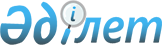 О внесении изменений в постановление Правительства Республики Казахстан от 21 мая 2005 года N 486Постановление Правительства Республики Казахстан от 6 августа 2007 года N 669

      Правительство Республики Казахстан  ПОСТАНОВЛЯЕТ : 

      1. Внести в  постановление  Правительства Республики Казахстан от 21 мая 2005 года N 486 "О заключении Соглашения между Правительством Республики Казахстан и Правительством Азербайджанской Республики о производственной и научно-технической кооперации предприятий оборонных отраслей промышленности" следующие изменения: 

      в заголовке слово "заключении" заменить словом "подписании"; 

      в пункте 2 слова "вице-министра индустрии и торговли Республики Казахстан Смагулова Болата Советовича заключить" заменить словами "Министра индустрии и торговли Республики Казахстан Оразбакова Галыма Избасаровича подписать". 

      2. Настоящее постановление вводится в действие со дня подписания.        Премьер-Министр 

    Республики Казахстан 
					© 2012. РГП на ПХВ «Институт законодательства и правовой информации Республики Казахстан» Министерства юстиции Республики Казахстан
				